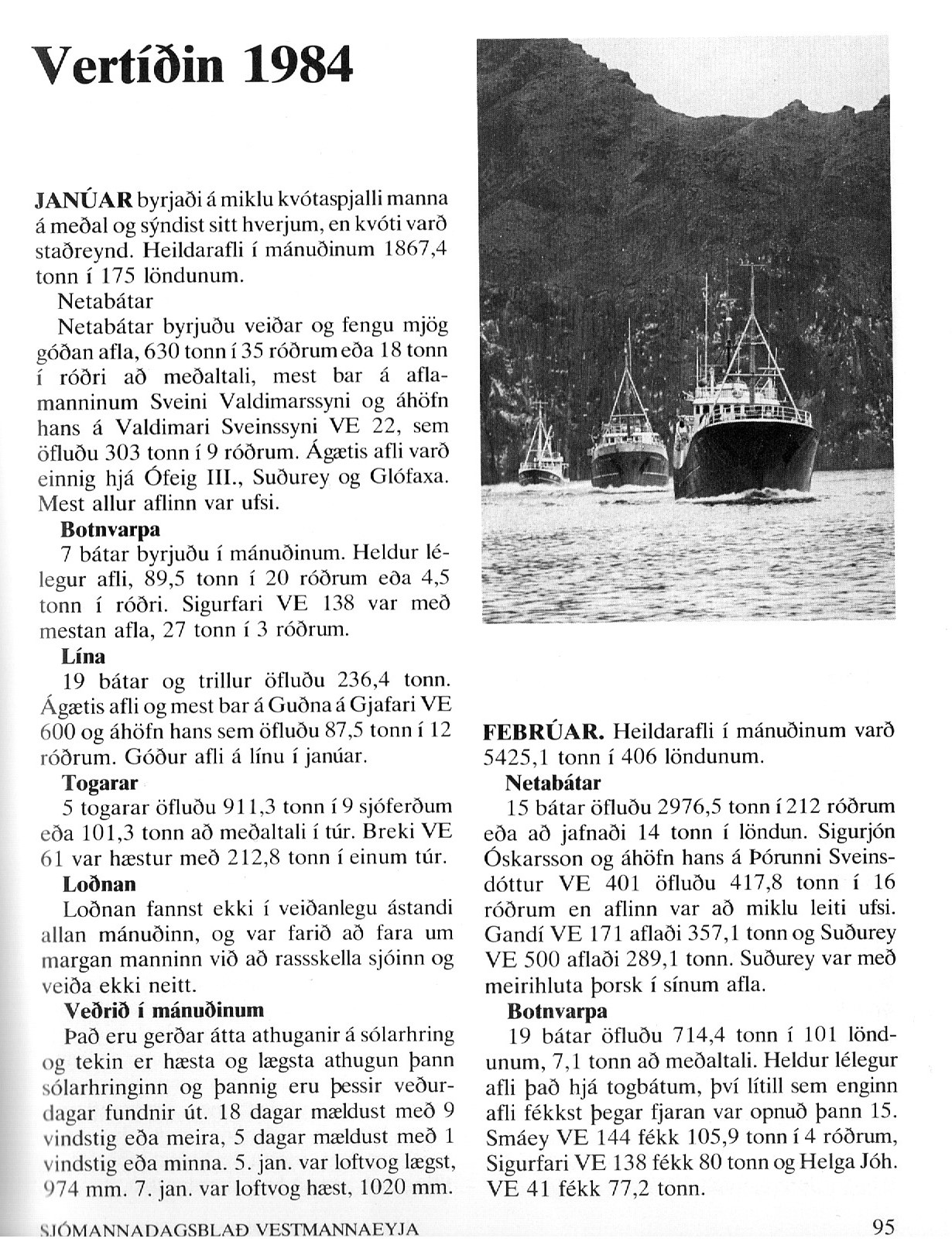 -----1-----------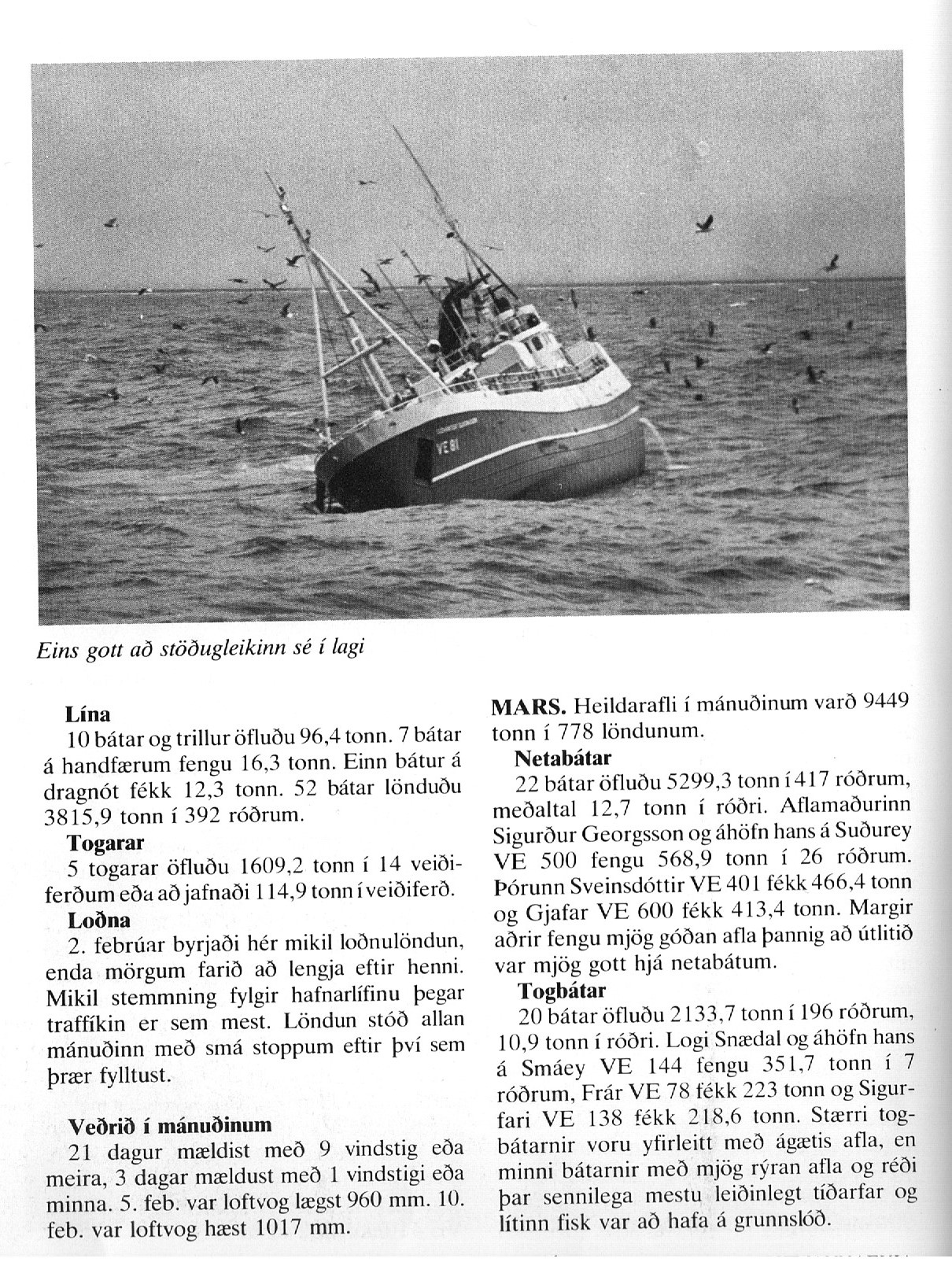 -----------2---------------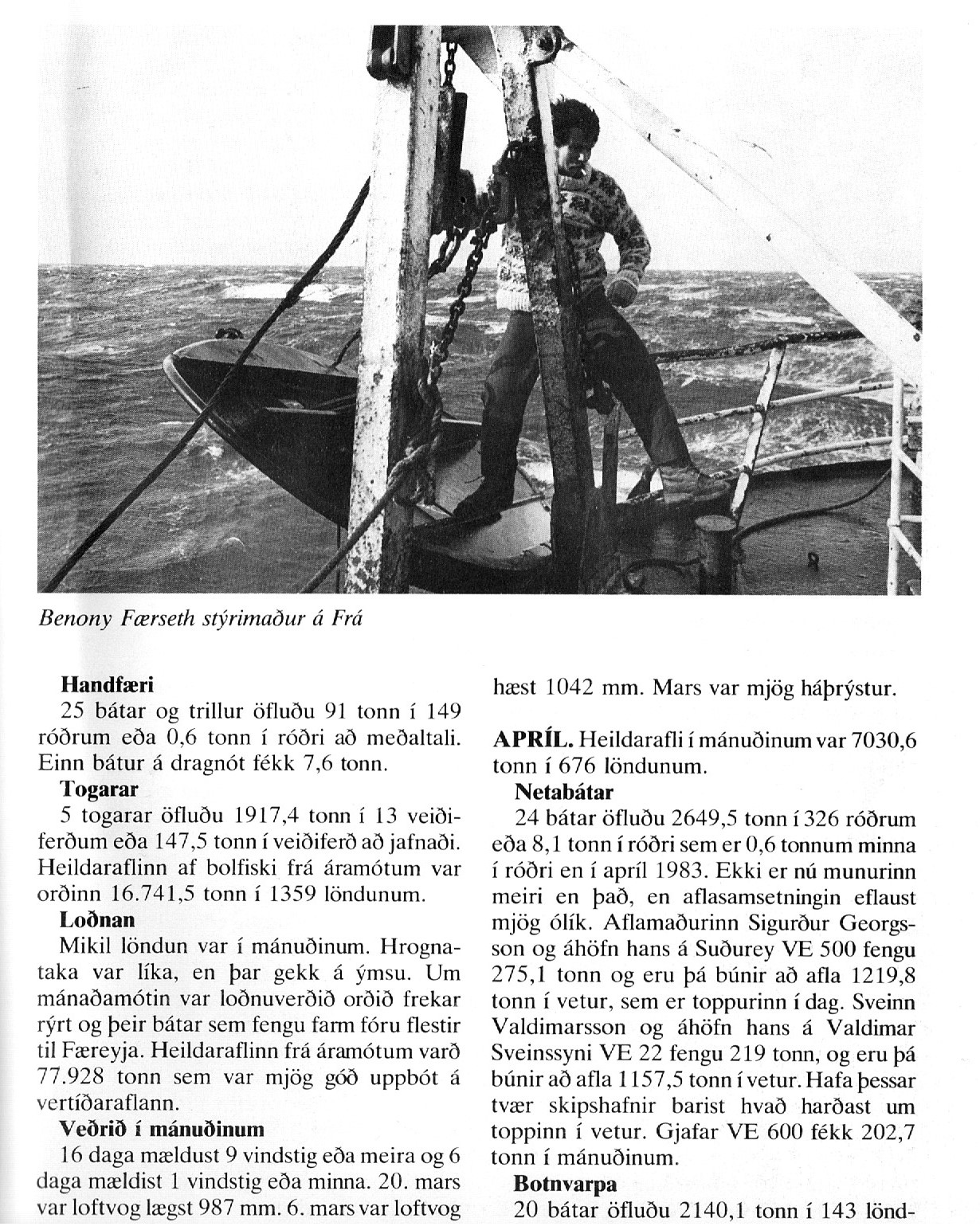 -------------3---------------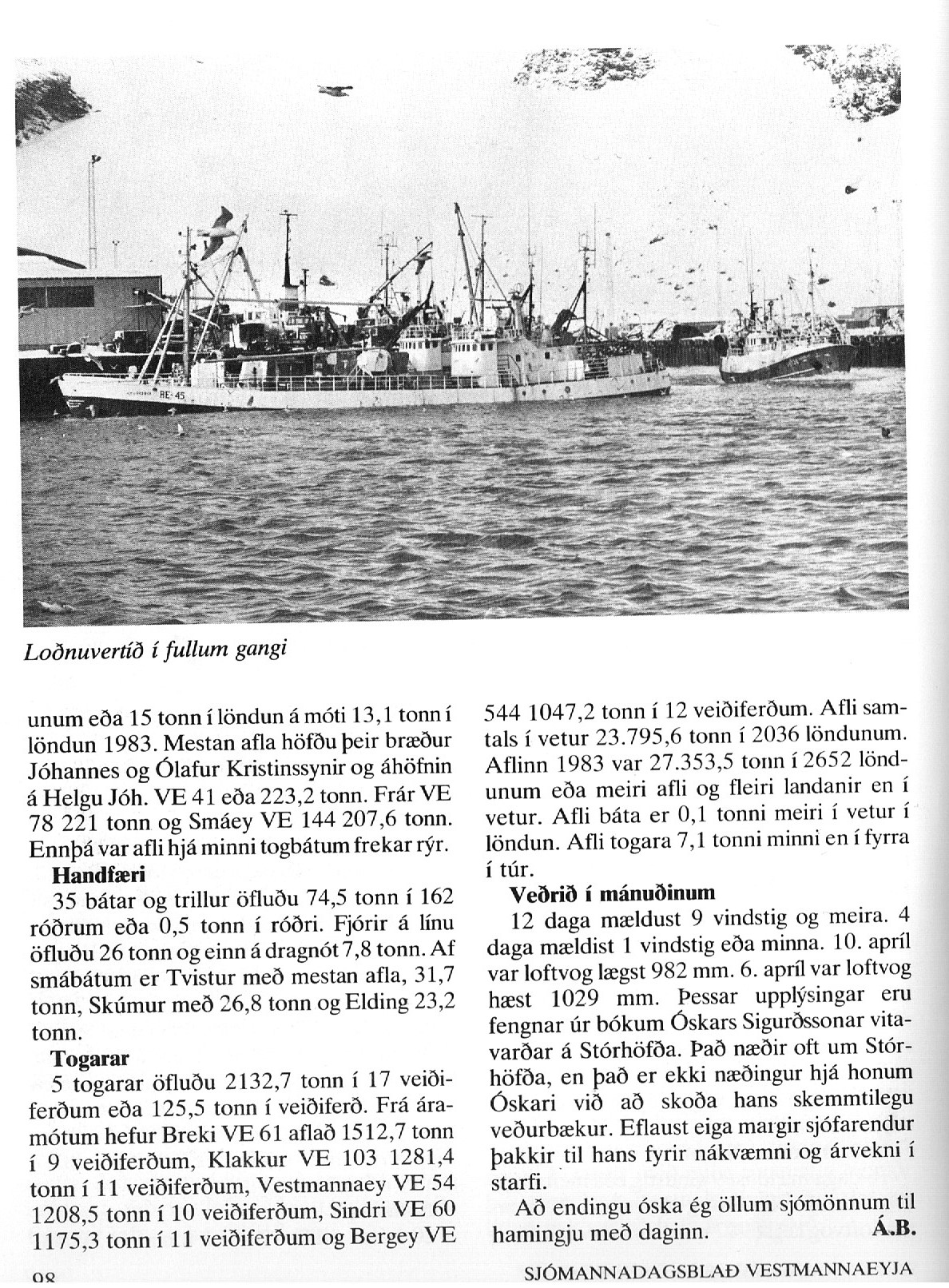 --------------------4--------------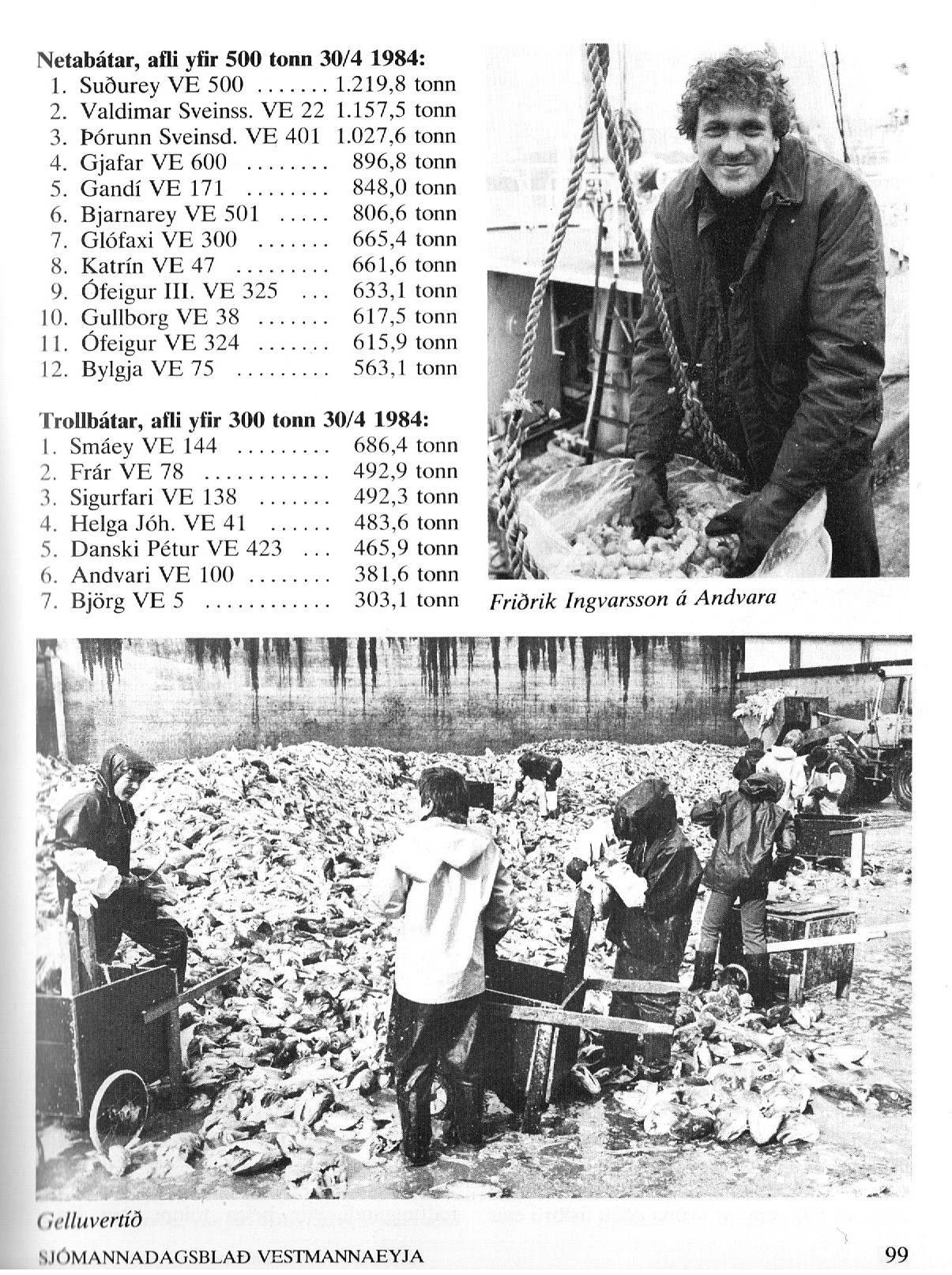 Tekið uppúr sjómannadagsblaði   1984